Critical Values of the F Distribution: Alpha = .05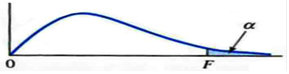 Degrees of Freedom for NumeratorD		1	2	3	4	5	6	7	8	9	10	15	20	25	30	40	50eg	1	161.4	199.5	215.8	224.8	230	233.8	236.5	238.6	240.1	242.1	245.2	248.4	248.9	250.5	250.8	252.6r 	2	18.51	19	19.16	19.25	19.3	19.33	19.35	19.37	19.38	19.4	19.43	19.44	19.46	19.47	19.48	19.48e	3	10.13	9.55	9.28	9.12	9.01	8.94	8.89	8.85	8.81	8.79	8.7	8.66	8.63	8.62	8.59	8.58e	4	7.71	6.94	6.59	6.39	6.26	6.16	6.09	6.04	6	5.96	5.86	5.8	5.77	5.75	5.72	5.7s	5	6.61	5.79	5.41	5.19	5.05	4.95	4.88	4.82	4.77	4.74	4.62	4.56	4.52	4.5	4.46	4.44 	6	5.99	5.14	4.76	4.53	4.39	4.28	4.21	4.15	4.1	4.06	3.94	3.87	3.83	3.81	3.77	3.75o	7	5.59	4.74	4.35	4.12	3.97	3.87	3.79	3.73	3.68	3.64	3.51	3.44	3.4	3.38	3.34	3.32f 	8	5.32	4.46	4.07	3.84	3.69	3.58	3.5	3.44	3.39	3.35	3.22	3.15	3.11	3.08	3.04	3.02 	9	5.12	4.26	3.86	3.63	3.48	3.37	3.29	3.23	3.18	3.14	3.01	2.94	2.89	2.86	2.83	2.8F	10	4.96	4.1	3.71	3.48	3.33	3.22	3.14	3.07	3.02	2.98	2.85	2.77	2.73	2.7	2.66	2.64r	11	4.84	3.98	3.59	3.36	3.2	3.09	3.01	2.95	2.9	2.85	2.72	2.65	2.6	2.57	2.53	2.51e	12	4.75	3.89	3.49	3.26	3.11	3	2.91	2.85	2.8	2.75	2.62	2.54	2.5	2.47	2.43	2.4e	13	4.67	3.81	3.41	3.18	3.03	2.92	2.83	2.77	2.71	2.67	2.53	2.46	2.41	2.38	2.34	2.31d	14	4.6	3.74	3.34	3.11	2.96	2.85	2.76	2.7	2.65	2.6	2.46	2.39	2.34	2.31	2.27	2.24o	15	4.54	3.68	3.29	3.06	2.9	2.79	2.71	2.64	2.59	2.54	2.4	2.33	2.28	2.25	2.2	2.18m	16	4.49	3.63	3.24	3.01	2.85	2.74	2.66	2.59	2.54	2.49	2.35	2.28	2.23	2.19	2.15	2.12 	17	4.45	3.59	3.2	2.96	2.81	2.7	2.61	2.55	2.49	2.45	2.31	2.23	2.18	2.15	2.1	2.08f 	18	4.41	3.55	3.16	2.93	2.77	2.66	2.58	2.51	2.46	2.41	2.27	2.19	2.14	2.11	2.06	2.04o	19	4.38	3.52	3.13	2.9	2.74	2.63	2.54	2.48	2.42	2.38	2.23	2.16	2.11	2.07	2.03	2r	20	4.35	3.49	3.1	2.87	2.71	2.6	2.51	2.45	2.39	2.35	2.2	2.12	2.07	2.04	1.99	1.97 	22	4.3	3.44	3.05	2.82	2.66	2.55	2.46	2.4	2.34	2.3	2.15	2.07	2.02	1.98	1.94	1.91D	24	4.26	3.4	3.01	2.78	2.62	2.51	2.42	2.36	2.3	2.25	2.11	2.03	1.97	1.94	1.89	1.86e	26	4.23	3.37	2.98	2.74	2.59	2.47	2.39	2.32	2.27	2.22	2.07	1.99	1.94	1.9	1.85	1.82n	28	4.2	3.34	2.95	2.71	2.56	2.45	2.36	2.29	2.24	2.19	2.04	1.96	1.91	1.87	1.82	1.79o	30	4.17	3.32	2.92	2.69	2.53	2.42	2.33	2.27	2.21	2.16	2.01	1.93	1.88	1.84	1.79	1.76m	40	4.08	3.23	2.84	2.61	2.45	2.34	2.25	2.18	2.12	2.08	1.92	1.84	1.78	1.74	1.69	1.66i	50	4.03	3.18	2.79	2.56	2.4	2.29	2.2	2.13	2.07	2.03	1.87	1.78	1.73	1.69	1.63	1.6n	60	4	3.15	2.76	2.53	2.37	2.25	2.17	2.1	2.04	1.99	1.84	1.75	1.69	1.65	1.59	1.56a	120	3.92	3.07	2.68	2.45	2.29	2.18	2.09	2.02	1.96	1.91	1.75	1.66	1.6	1.55	1.5	1.46t	200	3.89	3.04	2.65	2.42	2.26	2.14	2.06	1.98	1.93	1.88	1.72	1.62	1.56	1.52	1.46	1.41o	500	3.86	3.01	2.62	2.39	2.23	2.12	2.03	1.96	1.9	1.85	1.69	1.59	1.53	1.48	1.42	1.38r	1000	3.85	3.01	2.61	2.38	2.22	2.11	2.02	1.95	1.89	1.84	1.68	1.58	1.52	1.47	1.41	1.36